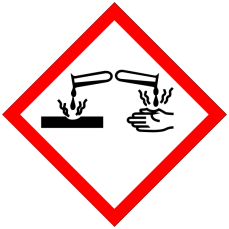 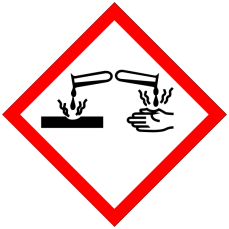 3.2	MixturesFIRST AID MEASURES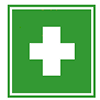 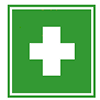 Description of first aid measures (Symptoms)Inhalation Skin Contact Eye Contact IngestionAdditional InformationDescription of first aid measures (Actions)InhalationSkin Contact Eye ContactIngestion:Additional InformationWith normal use should not present a hazard May cause irritation and an allergic reaction May cause serious eye irritationMay cause irritation to the mouth, throat and digestive tract Symptomatic treatmentIf affected, remove to fresh air, keep warm and at rest. Obtain medical attention in severe cases.Wash skin with soap and water. In severe cases obtain medical help. In case of contact, rinse immediately with plenty of water for at least 10-15 minutes. Obtain medical attention if irritation persistsDo not give anything by mouth to an unconscious person.Wash out mouth with water and give copious amounts of water to drink. Do not induce vomiting.  Obtain medical advice if patient unwell.Always launder contaminated clothing before re-useExtinguishing mediaSuitable Extinguishing MediaSpecial hazards arising from theSubstance or mixture Exposure hazardsAdvice for fire-fighters Special protective equipment for fire fightersProduct not flammable. Water spray, foam, dry powder or CO2 for surrounding fires.In combustion emits toxic fumesFull protective equipment including self-contained respiratory protectionPersonal precautions, protective equipment and emergency proceduresEnvironmental precautionsMethods and material for containment and cleaning upReference to other sectionsAdditional InformationMark out the contaminated area with signs and prevent access to unauthorised personnel. Do not attempt to take action without suitable  protective clothing – see section 8 of SDSDo not discharge into drains or rivers. Contain the spillage using bunding.Wearing gloves pick up blocks and return to tub.Spillages will prove slippery if product gets wetPrecautions for safe handlingConditions for safe storage, including any incompatibilities7.2.1 Suitable packagingSpecific end use(s)Avoid eye contact and prolonged skin contact Keep in original containersKeep tightly closed when not in use Do not store below 5ºC or above 30ºC8.1	Control ParametersHazardous Ingredients	NO OCCUPATIONAL LIMIT ASSIGNEDWorkplace exposure limits	Respirable dust8.2  Exposure ControlsEngineering measuresRespiratory ProtectionHand ProtectionEye ProtectionSkin ProtectionNot applicableNot necessary under normal usageWear protective gloves (Butyl rubber or Polyvinyl chloride)Wear safety gogglesWear suitable protective overallsInformation on toxicological effects Toxicity valuesRelevant effects for mixtureSymptoms / Routes of exposureSkin contact Eye Contact Ingestion InhalationMay cause slight/mild irritation to sensitive skin with prolonged contact. May produce an allergic reaction.May cause serious eye irritationMay cause irritation to the mouth, throat and digestive tract. May also cause nausea.Under normal use should not present a hazard (product is a block)ToxicityEco Toxicity values	(Data for 100% LAS cited)Persistence and degradabilityBioaccumulative potentialMobility in soilResults of PBT and vPvB assessmentOther Adverse EffectsThe surfactant(s) used in this preparation comply(ies) with the biodegradability criteria as laid down in Regulation (EC) No 648/2004 on detergents.Data to support this assertion are held at the disposal of the competent authorities of the Member States and will be made available to them, at their direct request or at the request of a detergent manufacturer.No bioaccumulation potential. Readily absorbed into soilDoes not contain PBT or vPvB substances. Negligible ecotoxicity.1IDENTIFICATION OF THE SUBSTANCE/MIXTURE AND OF THE COMPANY/UNDERTAKINGIDENTIFICATION OF THE SUBSTANCE/MIXTURE AND OF THE COMPANY/UNDERTAKING1.1Product identifierProduct NameBio BlocksTrade nameBBCAS No.n/aEINECS No.n/a1.2Relevant identified uses of the substance or mixture and uses advised againstRelevant identified uses of the substance or mixture and uses advised againstIdentified use(s)Biological urinal and channel block.1.3Details of the supplier of the safety data sheetDetails of the supplier of the safety data sheetCompany IdentificationMaclin Sourcing Solutions LtdCompany AddressUnit A3 Risby Business Park, Newmarket Road, Risby, Suffolk, IP28 6RDTelephone0044 (0) 1284 810887Fax0044 (0) 1284 810908E-Mail (competent person)info@maclingroup.co.uk1.4Emergency telephone numberEmergency Phone No.0044 (0) 1284 810887 (office hours only)2HAZARDS IDENTIFICATION2.1Classification of the substance or mixtureEye Dam.1 - H318 Causes serious eye damageSkin irritation Cat.2 - H315 Causes skin irritationAqua Chronic 3; H4122.1Regulation (EC) No. 1272/2008Classification according to Regulation (EC) No 1272/2008 (CLP)2.2Label elements2.2.1Label elementsAccording to Regulation (EC) No 1272/2008 (CLP)GHS Product IdentifierHazard pictogram(s) ReachSignal word(s) ReachDangerHazard statement(s)H318 Causes serious eye damageH315 Causes skin irritationH412 Harmful to aquatic life with long lasting effectsPrecautionary stattement(s)P102 Keep out of reach of childrenP280 Wear protective gloves/protective clothing/eye protection/face protectionP301+P312 IF SWALLOWED: call a POISON CENTRE or doctor/physicianif you feel unwell.P305+P351+P338 IF IN EYES: Rinse cautiously with water for severalminutes. Remove contact lenses, if present and easy to do. Continuerinsing.P501 Dispose of contents/container to an appropriate loca waste system.Contains/DetergentSee section 16.2labelling3COMPOSITION/INFORMATION ON INGREDIENTSHazardous Ingredient(s):EC NumberCAS NUMBER%W/WREACH Reg.NumberCLP according to Regulation EC/1272/2008*Benzenesulphonic acid mono C10-C13 Alkyl Derivs Sodium salts270-115-068411-30-315-2501-2119489428-22- XXXXAcute tox. 4; H302 Skin Irrit. 2; H315 Eye Dam. 1; H318 Aqua chron. 3; H412Perfume (Reportable ingredients as below)N/AMixture1-5H332/H312/H302Limonene227-813-55989-27-5<0.101-2119529223-47-xxxxH226; H315; H317; H4102,6-Octadien-1-ol, 3,7 dimethyl203-377-1106-24-1<0.1Eye dam 1: H318 Sens. Skin cat 1; H3172,6-Octadien-1-al, 3,7 dimethyl226-394-65392-40-5<0.1Eye dam 1; H318 Sens. Skin cat 1; H317* See section 16.2 below.Non Hazardous Ingredient(s):EC NumberCAS NUMBER%W/WSodium chloride231-598-37647-14-5>3001-2119485491-33-xxxxBacteria species (non pathogen)<5count of 1.0 x 10^8 cfu/g5FIRE-FIGHTING MEASURESState8 hour TWA15 min STEL8 hour TWA15 min Stel9PHYSICAL AND CHEMICAL PROPERTIESPHYSICAL AND CHEMICAL PROPERTIES9.1Information on the basic physical and chemical propertiesInformation on the basic physical and chemical propertiesForm:Solid (Blocks)Odour:CitrusColour:BlueViscosity:Not ApplicablepH (Value):8 Typical (1% Solution)Density (g/ml):Not ApplicableBoiling Point:Not ApplicableFlash Point:Not ApplicableMelting Point:Not ApplicablePour Point (Deg C):Not ApplicableAuto Ignition Temp.Not ApplicableVapour Pressures:Not ApplicableSolubility (water):DissolvesSolubility (other):Not ApplicablePartition Coefficient:Not ApplicableFlammable Limits:Not ApplicableOxidising Props.Not Applicable9.2Other information10STABILITY AND REACTIVITY10.1ReactivityNot expected to be reactive.10.2Chemical StabilityStable under normal conditions10.3Possibility of hazardous reactionsNo polymerisation reaction expected10.4Conditions to avoidExtremes of temperature and moisture10.5Incompatible materialsDisinfectants10.6Hazardous decompostion productsBurning produces Oxides of Carbon11TOXICOLOGICAL INFORMATIONEffectRouteBasisNo data available12ECOLOGICAL INFORMATIONSpeciesTestValueUnitsBLUE GILL SUNFISHLC50, 96 H1.67mg/lALGAE (Pseudokircheneriella sub)EC50, 96 H29mg/l13DISPOSAL CONSIDERATIONSDISPOSAL CONSIDERATIONSDISPOSAL CONSIDERATIONS13.1Waste treatment methodsWaste treatment methodsWaste treatment methodsDisposal operationsDisposal operationsDispose of in accordance with Local Authority Guidelines and RegulationsDisposal of packagingDisposal of packagingDispose of in accordance with Local Authority Guidelines and RegulationsNB: The users attention is drawn to the possible existance of regional or  national regulations regarding disposalNB: The users attention is drawn to the possible existance of regional or  national regulations regarding disposalNB: The users attention is drawn to the possible existance of regional or  national regulations regarding disposalNB: The users attention is drawn to the possible existance of regional or  national regulations regarding disposalNB: The users attention is drawn to the possible existance of regional or  national regulations regarding disposal14TRANSPORT INFORMATIONTRANSPORT INFORMATIONTRANSPORT INFORMATION14.1UN NumberNot regulated for transport14.2UN Proper shipping nameUN Proper shipping nameUN Proper shipping name14.3Transport hazard class(es)Transport hazard class(es)Transport hazard class(es)ARD/RID:ClassIMDG:Proper shipping nameIATA:Proper shipping name14.4Packing Group14.5Environmental hazardsEnvironmental hazardsEnvironmental hazardousEnvironmental hazardousNoMarine pollutantNo14.6Special precautions for userSpecial precautions for userSpecial precautions for user15REGULATORY INFORMATIONREGULATORY INFORMATIONREGULATORY INFORMATIONThis preparation was classified in complianceThis preparation was classified in complianceThis preparation was classified in complianceRegulation (EC) No 1907/2006 (REACH) and amendments thereof up towith the following directions and regulationswith the following directions and regulationswith the following directions and regulationsand including Regulation (EU) No 453/2010. Regulation (EC) No 1272 ofthe European Parliament and of the Council of 16 December 2008 onclassification, labelling and packaging of substances and mixtures.None of the constituent ingredients are listed on the candidatate list ofSubstances of Very High Concern for Authorization in accordance withArticle 59(10) of the REACH Regulation.other provisionsother provisionsThe regulatory information given above only indicates the principal regulations specifically applicable toThe regulatory information given above only indicates the principal regulations specifically applicable tothe product described in this safety data sheet. The user`s attention is drawn to the possible existence ofthe product described in this safety data sheet. The user`s attention is drawn to the possible existence ofadditional provisions which complete these regulations. Refer to all applicable national, international and localadditional provisions which complete these regulations. Refer to all applicable national, international and localregulations or provisions.regulations or provisions.regulations or provisions.15REGULATORY INFORMATION (continued)REGULATORY INFORMATION (continued)15.2chemical safety assesmentA chemical safety assessment has not been carried out for the substanceor the mixture by the supplier.16OTHER INFORMATION16.1Phrases used in Sections 2 and 3H226 Flammable liquid  and vapourHazard StatementsH332/312/302 Harmful if inhaled, in contact with skin & if swallowedH315 Causes skin irritationH317 May cause an allergic skin reactionH318 Causes serious eye damageH332 Harmful if inhaledH410 Very toxix to aquatic life with long lasting effectsH412 Harmful to aquatic life with long lasting effects16.2Other informationThe Supplier of the LAS has declared "In preparations containing lessthan 65% Sodium alkylbenzene sulphonate, the classification is "Xi -Irritant" in respect to this substance. Preparations containing less than65% of the substance is toxicologically proved to be "not classified""Contains: Perfume ingredients  - Citral, Geraniol, LimoneneMay cause an allergic reaction.Anionic surfactants 15-<30%Legal disclaimerThe above information is believed to be correct but does not purport to be all inclusive and shall be used only as a guide.The above information is believed to be correct but does not purport to be all inclusive and shall be used only as a guide.It is at all times the responsibility of the user to take all necessary measures to comply with legal requirements & local regulationsIt is at all times the responsibility of the user to take all necessary measures to comply with legal requirements & local regulationsThis company shall not be held liable for any damage resulting from handling or from contact with the above product.This company shall not be held liable for any damage resulting from handling or from contact with the above product.